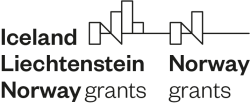 Accademic and administrative staffGrant application and confirmation to conditionsPromotion of healthy ageing, welfare and social security EEA-GRANT-205This form should be kept at the home institution with a copy to the coordinating institution. Note, that the grant will not be paid out before this form has been completed and signed. Please, don’t fill your application in handwriting. Only typed documents are accepted.Name, surname       Personal identity number       Date of birth        Sex       Citizenship      Home institution      Host institution      Exchange period from      to       International Bank Account number (IBAN + BIC)      To receive a mobilty scholarship, I accept the following conditions:1.	I agree to use the scholarship exclusively to cover costs for travel, board and lodging and possible language courses, all directly connected to my exchange studies in the Nordic-Baltic countries.3.	If I cancel or interrupt my exchange studies, I agree to pay back the scholarship or part of it.4.	I agree to take out the necessary insurances.5.	I will submit a feedback document after my exchange period, and a copy will be sent to the contact person in my university and to the network coordinator. I confirm that  all information provided is correct and I agree to terms and conditions of the programme.Place and date:   			Student’s signature: 

________________              		 _______________________________